Northeast Nebraska Public Health DepartmentPromoting physical and mental health and preventing disease, injury and disability in Cedar, Dixon, Thurston and Wayne Counties.Eye DoctorsCaring Connections Coalition: Resource Directory first developed in 2009 for the Caring Connections Coalition. Last updated December 2021..Northeast Nebraska Public Health Department does not endorse or accept responsibility or liability for any services provided by any of the organizations listed.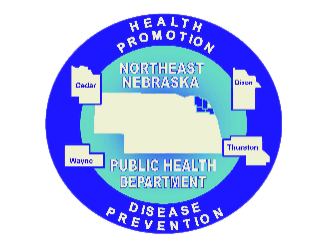 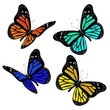 Organization Address City City Phone CommentsPhillips Vision Source202 S. Robinson Ave.Hartington, NEHartington, NE402-254-2020Accepts MedicaidAuthier Miller Pape Eyecare3610 W. Norfolk AveNorfolk, NENorfolk, NE402-371-8230Accepts Medicaid & Medicare. Must provide own interpreters.Authier Miller Pape Eyecare116 E. Main Street	Pierce, NEPierce, NE402-329-4100Accepts Medicaid & Medicare.Wayne Vision Center313 Main St. Wayne, NEWayne, NE402-375-2020Accepts Medicaid & Medicare. Magnuson-Hopkins Eyecare1112 W. 7th St. Wayne, NEWayne, NE402-375-5160Accepts Medicaid.  Dr. speaks little Spanish. Walmart Vision & Glasses2400 W. Pasewalk Ave.1601 Cornhusker Dr. Norfolk, NESouth Sioux City, NENorfolk, NESouth Sioux City, NE402-371-5715402-494-1498Accepts Medicaid & Medicare. Accepts Medicaid & Medicare. Spanish Speaking Staff Available.    Eye Physicians2501 Lakeridge Dr.Norfolk, NENorfolk, NE402-371-3158Accepts Medicaid & Medicare. Spanish Speaking Staff Available. 